Програма iTALC найкраща альтернатива проекторуЗМІСТОпис програмиВстановлення програми iTalc на вчительський комп’ютерВстановлення клієнтів на учнівські комп’ютериЗапуск програми iTalcДемонстрація презентації, відеофільму або дій які ви виконуєте на своєму комп’ютеріОпис програмиiTALC – «Intelligent Teaching And Learning with Computers» перекладається як «Розумне Навчання І Вивчення З Комп’ютерами» задуманий і розвивається Тобайасом Доерфеллом © 2004-2008.iTALC - дидактичне програмне забезпечення, яке розвивалося особливо для роботи комп’ютера в школах. Проте це може бути використане в іншому навчальному закладі.iTALC забезпечує можливість контролювати і впливати на діяльність учня і тому підтримує роботу з сучасною технікою в класній кімнаті.Наприклад ви можете бачити вміст екранів учня на вашому власному екрані. Якщо одному із учнів потрібна допомога, ви можете звернутися до робочого столу. Учень бачить усі ваші дії і так може вивчати нові процедури.Програма розповсюджується БЕЗКОШТОВНО.Встановлення програми iTalc на вчительський комп’ютеріСкачайте на сайті програми http:/italc.sf.net архівний файл italc-1.0.9-bin-win32.Встановлення iTALC виконується під обліковим записом, що входить до групи Адміністратори.В папці italc-1.0.9 запустить файл setup.exe і слідкуйте за подальшими діями які потрібно виконати: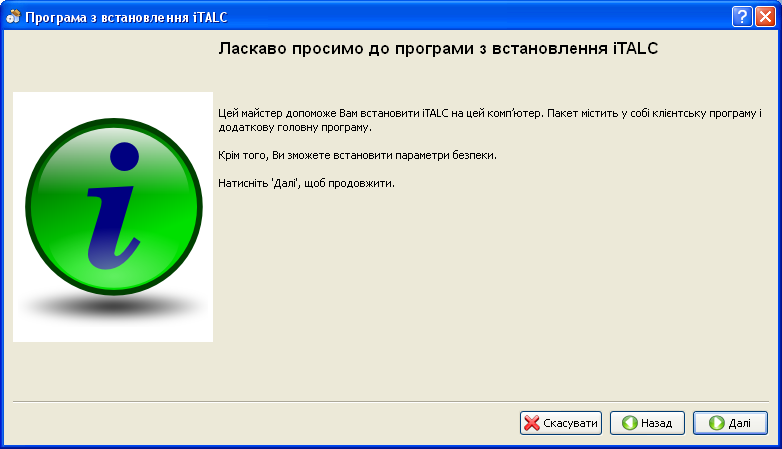 Натисніть Далі .Після цього з’явиться діалогове вікно ознайомлення з ліцензійною угодою: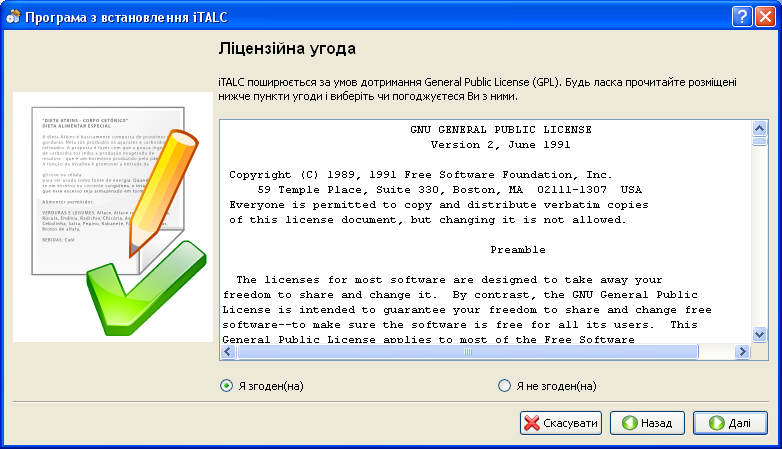 Прочитайте Ліцензійну угоду, і якщо Ви згодні, виберіть Я згоден(на) і натисніть Далі.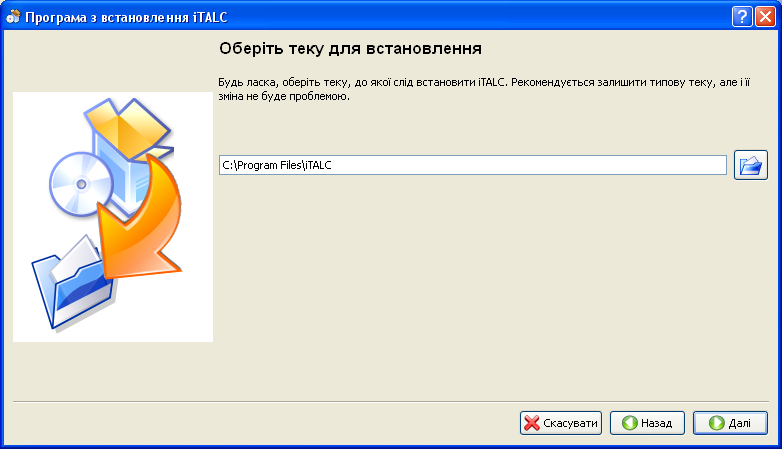 Вкажіть шлях установки, натисніть Далі 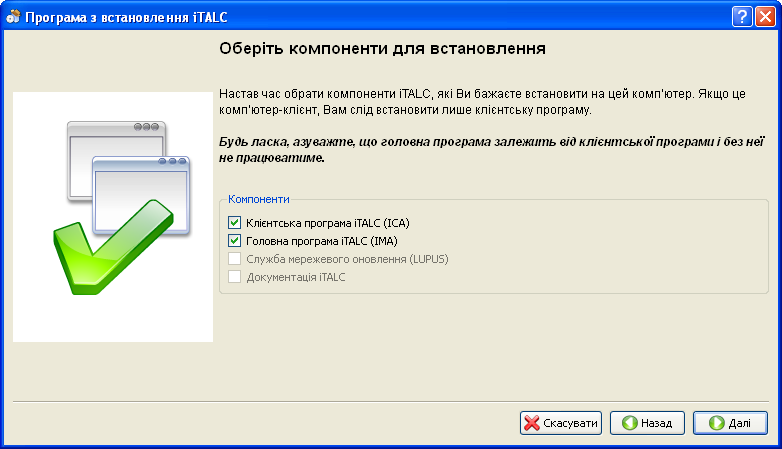 Ставимо галочки Клієнтська программа, Головна програма iTALC(IMA) і натискаємо Далі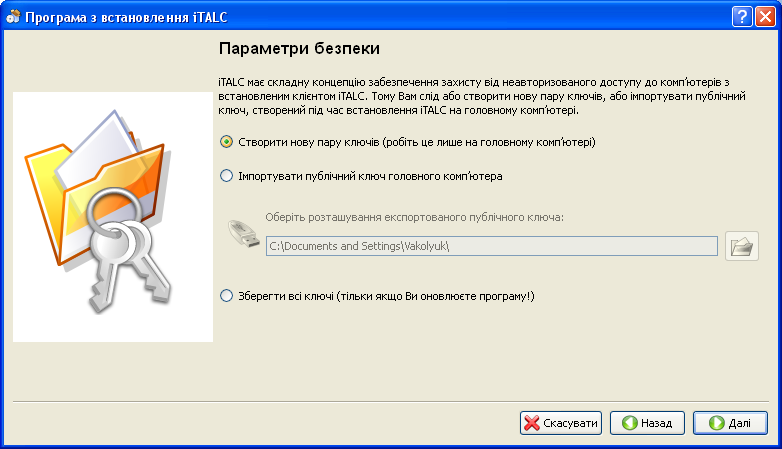 Вказуємо Створити нову пару ключів: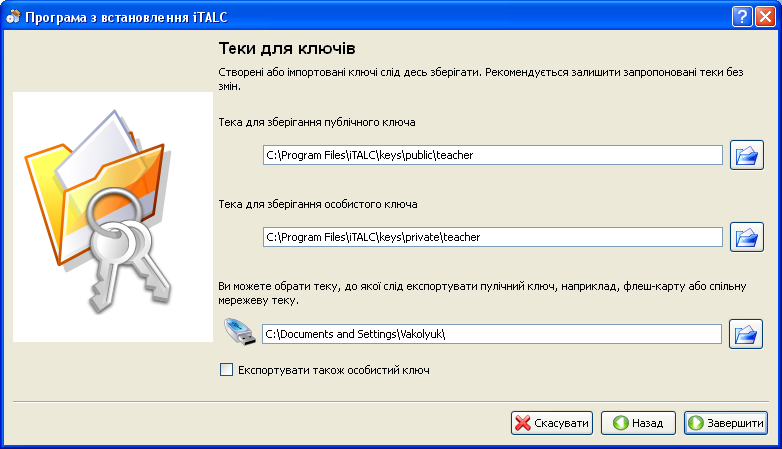 Зверніть увагу: яка директорія для доступу до ключів (потрібна буде при установці клієнтів) 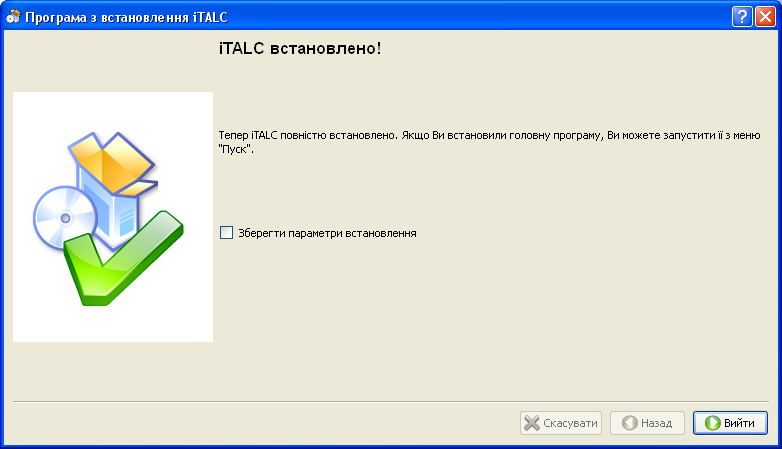 Натисніть ВийтиВстановлення клієнтів на учнівські комп’ютериЗапускаємо все той же файл setup.exe, тільки на учнівських комп’ютерах ставимо Клієнтська програма iTALC(ICA):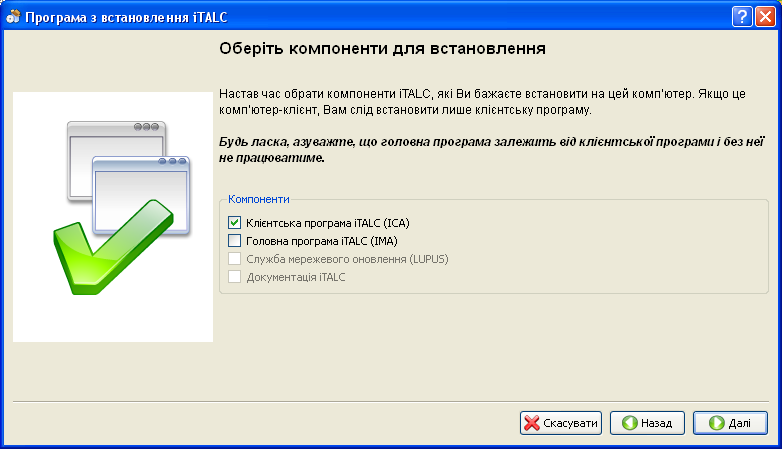 Вказуємо шлях до ключа (та сама тека key) :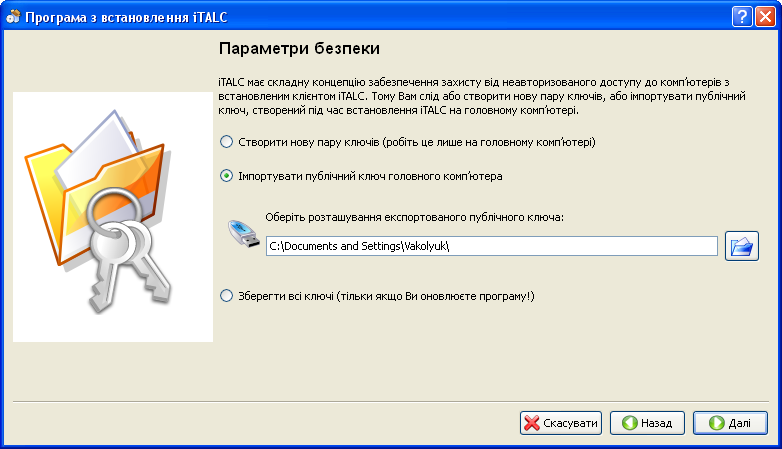 Натискаємо Далі Увага! Якщо не вдається імпортувати публічний ключ то виберіть «Створити нову пару ключів». Потім публічний ключ з учительського комп’ютера який знаходиться за вказаним місцем C:\Program Files\iTALC\keys\public\teacher копіюєте файл key на учнівські комп’ютериВказуємо каталог для ключів: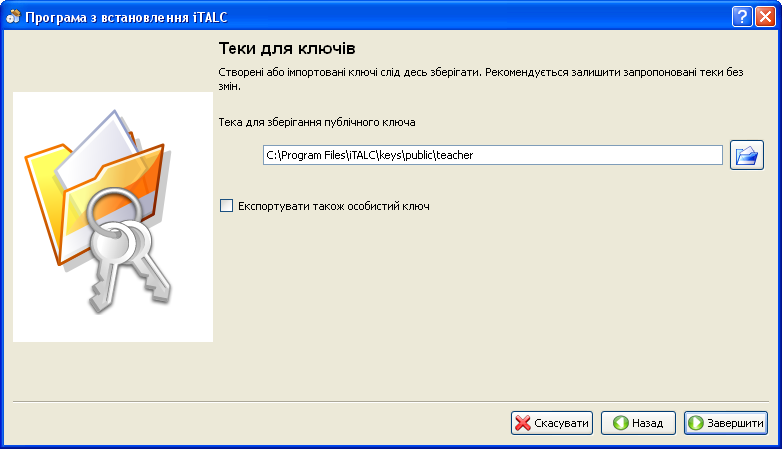 Натискаємо Завершити.І отримуємо повідомлення про успішну установку сервісу.Натискаємо ВийтиЗапуск програми iTALCУ Головному меню з’явився пункт iTALC.Запустимо програму на комп’ютері учителя. Відкривається головне вікно програми.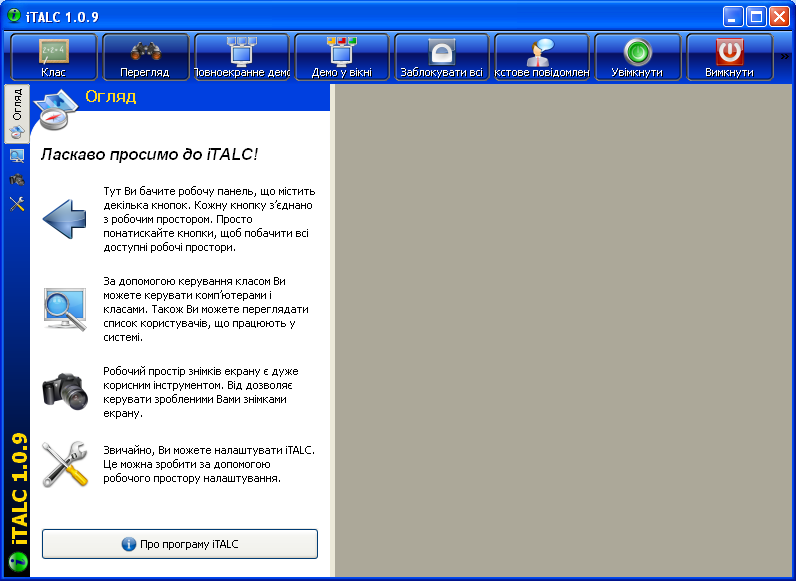 Заходимо у вкладку Керування класами, правим кликом миші викликаємо контекстне меню і вибираємо пункт Додати клас,вводите назву класу і натискаєте OK.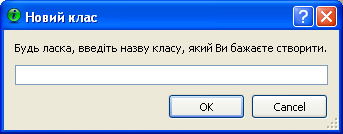 Я дав назву KIIKT(Кабінет інформатики та інформаційно-комунікаційних технологій).Додаємо комп’ютер учня., для цього потрібно навести курсор миші на назву класу і викликати контекстне меню і вибираємо команду Додати комп’ютер:Для кожного комп’ютера вводимо налаштування: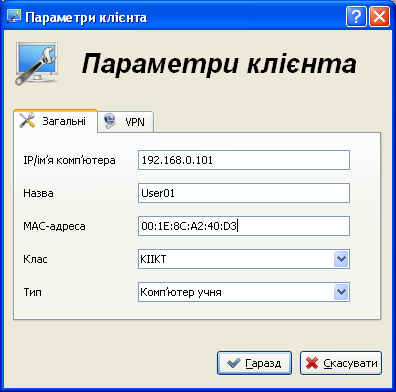 Для отримання MAC-адреса комп’ютера можна скористатися командою ipconfig/all (Пуск > Усі програми > Стандартні > Командний рядок і вводите команду ipconfig/all), це робиться на кожному учнівському комп’ютері окремо.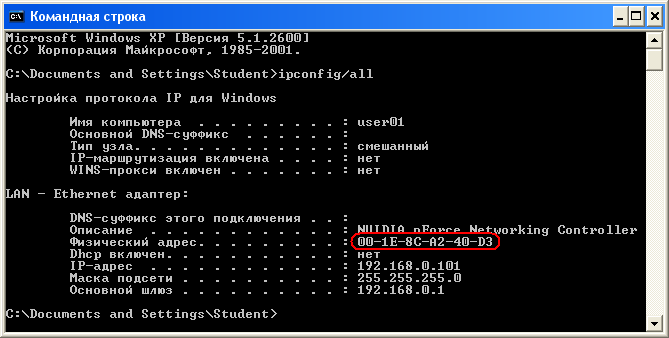 Помітьте тільки, що MAC-адреса вводиться з роздільником-двокрапкою, а не через дефіс як показано в командному рядку..Натиснемо Гаразд. Комп’ютер доданий.Якщо усе правильно встановилося, то при подвійному клацанні на комп’ютері учня після нетривалого часу (пару секунд) Ви побачите зображення Робочого столу комп’ютера учня :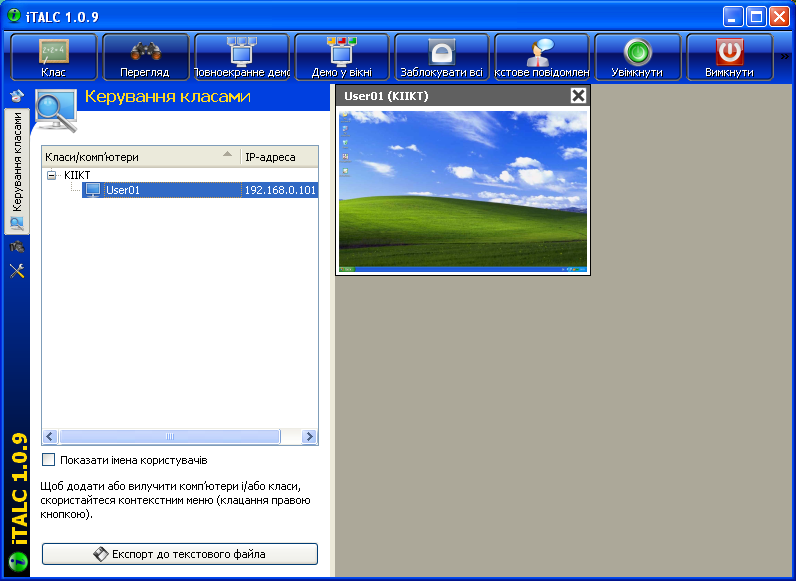 Якщо відразу картинки не з’явилося, спробуйте на комп’ютері учня змінити користувача або перезавантажити його комп’ютер. Також можуть з’явитися повідомлення про помилки. Вони і способи боротьби з ними описані в інструкції до програми (Manual) до програми.Далі додаємо інші комп’ютери і користуємося.Демонстрація презентації, відеофільму або дії які ви виконуєте на своєму комп’ютеріДля того щоб показати учням, що відбувається на вашому (учительському) комп’ютері, потрібно завантажити наприклад презентацію, потім в програмі iTALC навести курсор миші на назву класу, потім вибрати в контекстному меню команду Дії для КІІКТ і вибрати у випадаючому списку Window demo. Після виконання цих команд буде відображено презентацію на всіх учнівських моніторах. Щоб вийти з режиму демонстрації потрібно в контекстному меню команду Дії для КІІКТ і вибрати у випадаючому списку Overview.Цю програму я використовую для демонстрації (по локальній мережі) презентації, відеофільмів, а також контролюю роботу учнів за комп’ютером. На мою думку це найкраща безкоштовна програма для комп’ютерного класу школи і не тільки.На учительському і учнівських комп’ютерах стоїть ОС WindowsXP SP3.